2015-2016 GÜZ DÖNEMİNDE MODERN DİLLER BÖLÜMÜ TARAFINDAN VERİLMEKTE OLAN MDB1031 İLERİ İNGİLİZCE 1, MDB1051 İNGİLİZCE 1 ve MDB2051 İNGİLİZCE OKUMA ve KONUŞMA DERSLERİNİ ALAN ÖĞRENCİLERİN DİKKATİNE!14-18 EYLÜL HAFTASINDA KAYIT ve EKLE-SİL İŞLEMLERİNİN TAMAMLANMASIYLA AŞAĞIDAKİ LİSTEDE BULUNAN GRUP NUMARALARI ve DERSLİK BİLGİLERİNDE KAPANAN GRUPLAR NEDENİYLE DEĞİŞİKLİKLER SÖZ KONUSU OLABİLİR. BU NEDENLE DERS KAYITLARI BİTTİKTEN SONRA MUTLAKA GÜNCEL GRUP NUMARANIZI USIS’DEN KONTROL EDİNİZ.USIS ÜZERİNDEN KAYIT OLDUĞUNUZ GRUBUN ÖĞRENCİ SAYISININ YETERSİZ OLMASI SEBEBİYLE KAPATILMIŞ OLMASI HALİNDE İKİ SEÇENEK MEVCUTTUR:KAPATILAN GRUPTAKİ ÖĞRENCİLER AYNI GÜN VE AYNI SAATTEKİ BAŞKA BİR BÖLÜM İÇİN AÇILMIŞ OLAN GRUPLARA AKTARILIRLAR. KAPATILAN GRUBUN KUŞAĞINDA AKTARMA YAPILABİLECEK BAŞKA BİR GRUP YOKSA GRUP TAMAMEN KAPATILIR. BU GRUBA KAYDOLMUŞ OLAN ÖĞRENCİLER KENDİ BÖLÜMLERİNE BİR DİLEKÇE İLE BAŞVURARAK KAPATILAN GRUPTAN KAYITLARINI SİLDİRMELİ VE (VARSA) PROGRAMLARINA UYGUN BAŞKA BİR GÜN VE SAATTEKİ BİR GRUBA AKTARILMAYI TALEP ETMELİDİRLER. TÜM ÖĞRENCİLERİMİZİN USIS’DEKİ HAFTALIK DERS PROGRAMI BÖLÜMÜNDEN GÜNCEL OLARAK KAYITLI OLDUKLARI GRUP NUMARASINI ve www.ybd.yildiz.edu.tr ADRESİNDEN DE KAYITLI OLDUKLARI GRUBUN DERSLİK BİLGİSİNİ KONTROL ETMELERİ GEREKMEKTEDİR. AKSİ TAKDİRDE BAŞKA GRUBA AKTARILMA YA DA GRUBUN KAPATILMASI SEBEBİYLE BAŞKA GRUPTA DEVAM ETMİŞ OLSALAR DAHİ YOKLAMADAN KALMIŞ SAYILIRLAR. 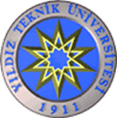 LİSANS SERVİS DERSLERİ HAFTALIK DERS PROGRAMI HAZIRLAMA FORMU(USIS)2015-2016 Eğitim-Öğretim Yılı GÜZ Yarıyılı MDB1051 İNGİLİZCE I DERS PROGRAMIKoduDersin AdıG. NoÖğretim Elemanı Adı SoyadıDersin yapılacağıDersin yapılacağıDersin yapılacağıDersin verildiği bölümÖğrenci sayısıDerslikKoduDersin AdıG. NoÖğretim Elemanı Adı SoyadıGünBaşlangıç saatiBitiş SaatiDersin verildiği bölümÖğrenci sayısıDerslikMDB1051İngilizce 11KAPANDICuma  13.0015.50Harita Mühendisliği30KAPANDIMDB1051İngilizce 12KAPANDICuma  13.0015.50Harita Mühendisliği30KAPANDIMDB1051İngilizce 13KAPANDICuma  13.0015.50BÖTE30KAPANDIMDB1051İngilizce 14Burçin EroğluCuma  09.0011.50Türk Dili30B2-D09MDB1051İngilizce 15Tulon KurterCuma  09.0011.50Türk Dili30B2-D10MDB1051İngilizce 16Cemile GülerCuma  13.0015.50Sanat Tasarım30B2031MDB1051İngilizce 17Şükran DağCuma  13.0015.50Sanat Tasarım30B2033MDB1051İngilizce 18Serap K. YaylıCuma  13.0015.50Rehberlik ve Psikolojik Danışmanlık30C101MDB1051İngilizce 19Ayşegül KıvançCuma  13.0015.50Rehberlik ve Psikolojik Danışmanlık30CZ03MDB1051İngilizce 110Şükran DağCuma  09.0011.50İlköğretim30AZ06MDB1051İngilizce 111Serap K. YaylıCuma  09.0011.50İlköğretim30A204MDB1051İngilizce 112Fatih GülbakanCuma  09.0011.50İlköğretim30A202MDB1051İngilizce 113Beyza GüngörCuma  09.0011.50İlköğretim30CZ02MDB1051İngilizce 114İlhan BaşaranCuma  09.0011.50İlköğretim30AZ05MDB1051İngilizce 115Ayşegül KıvançCuma  09.0011.50İlköğretim30AZ04MDB1051İngilizce 116Cemile GülerCuma  09.0011.50İlköğretim30CZ01MDB1051İngilizce 117Ayten DavutoğluCuma  13.0015.50Moleküler Biyoloji ve Genetik30B2-D12MDB1051İngilizce 118Tulon KurterCuma  13.0015.50Moleküler Biyoloji ve Genetik30B2-D13MDB1051İngilizce 119Ayten DavutoğluCuma  09.0011.50Türkçe Eğitimi30A-Z01MDB1051İngilizce 120KAPANDIPerşembe 16.0018.50Harita Mühendisliği30KAPANDIMDB1051İngilizce 121KAPANDIPerşembe 16.0018.50Harita Mühendisliği30KAPANDIMDB1051İngilizce 122KAPANDIPerşembe 16.0018.50Harita Mühendisliği30KAPANDIMDB1051İngilizce 123Ercan ErkuşCuma09.0011.50Tüm Bölümler250Uzaktan EğitimMDB1051İngilizce 124Ercan ErkuşCuma13.0015.50Tüm Bölümler250Uzaktan EğitimMDB1051İngilizce 125Ercan ErkuşCumartesi17.0019.50Tüm Bölümler100Uzaktan Eğitim